ΔΕΛΤΙΟ ΕΝΗΜΕΡΩΣΗΣΑπό τα Τμήματα Αλιείας των Διευθύνσεων Αγροτικής Οικονομίας και Κτηνιατρικής Έβρου και Ορεστιάδας καθίσταται γνωστό ότι με τις σχετικές Αποφάσεις (ΑΔΑ: Ω3Ε47ΛΒ-ΝΥΙ και 9ΛΥΨ7ΛΒ-ΔΒΚ) του Αντιπεριφερειάρχη Έβρου Δημήτριου Πέτροβιτς ανακαλείται η απαγόρευση αλιείας ιχθύων και λοιπών υδρόβιων οργανισμών, με κάθε μέσο και εργαλείο, στις περιοχές ευθύνης τους, όπως είχε οριστεί με προηγούμενες αποφάσεις. Η αλιεία επιτρέπεται από τη Δευτέρα 16-5-2022 και ώρα 8:00 π.μ. στις εξής περιοχές:   Στην περιοχή ευθύνης της Διεύθυνσης Αγροτικής Οικονομίας και Κτηνιατρικής Έβρου: στον ποταμό Έβρο και το Δέλτα αυτού, στους χείμαρρους Ειρήνη (Μαΐστρου), Λουτρού, Αρδανίου, Προβατώνα, στα ρέματα Μαυρόρεμα, Διαβολόρεμα, στον υδροταμιευτήρα Αλεξανδρούπολης, φράγματος Καβησσού, στους παραποτάμους του Έβρου, σε κανάλια και σε λοιπούς υδάτινους σχηματισμούς γλυκού νερού. Στην περιοχή ευθύνης της Διεύθυνσης Αγροτικής Οικονομίας και Κτηνιατρικής Ορεστιάδας: στον ποταμό Έβρο, στους παραποτάμους Άρδα και στον Ερυθροπόταμο, στη φραγμαλίμνη Κομάρων, στα φράγματα Θεραπειού και Πετρωτών, στις τάφρους Πυθίου και Τ16 Ορεστιάδας, στα μικροφράγματα Αλεποχωρίου, Ασβεστάδων, Βρυσικών, Δόξας, Μεταξάδων και Παλιουρίου, στο Γουρουνόρεμα Ασημένιου, σε κανάλια και σε λοιπούς υδάτινους σχηματισμούς.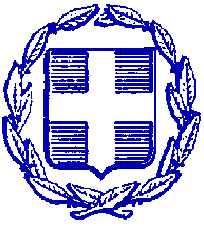 ΕΛΛΗΝΙΚΗ ΔΗΜΟΚΡΑΤΙΑΠΕΡΙΦΕΡΕΙΑ ΑΝΑΤΟΛΙΚΗΣ ΜΑΚΕΔΟΝΙΑΣ ΚΑΙ ΘΡΑΚΗΣΠΕΡΙΦΕΡΕΙΑΚΗ ΕΝΟΤΗΤΑ ΕΒΡΟΥΓΡΑΦΕΙΟ ΑΝΤΙΠΕΡΙΦΕΡΕΙΑΡΧΗΤαχ. Δ/νση: Καραολή & Δημητρίου 40Τ.Κ. 68132, ΑλεξανδρούποληΤηλ.: 25510-36500E-mail: info@nomevrou.grinfo.evrou@pamth.gov.grΑλεξανδρούπολη, 16/5/2022